Выписка из правил приема СПО]8. Зачисление в Университет8.1. Приемная комиссия обеспечивает зачисление абитуриентов, наиболее способных и подготовленных к освоению основных образовательных программ среднего профессионального образования.8.2. При поступлении на программы среднего профессионального образования зачисление осуществляется раздельно по каждой специальности и форме обучения, раздельно на места, финансируемые из средств федерального бюджета, и на места с оплатой стоимости обучения.8.3. Пофамильный перечень лиц, рекомендованных к зачислению, публикуется на официальном сайте Сочинского института (филиала) РУДН http://www.rudn-sochi.ru и на информационном стенде ПК института не позднее:- 16 августа 2019 г. по очной форме обучения;- 03 октября 2019 г. по заочной форме обучения.8.4. Поступающие предоставляют оригинал документа об образовании и (или) документа об образовании и квалификации в следующие сроки:- до17.0017августа 2019 г. по очной форме обучения,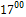 - до 17.0005 октября 2019 г. по заочной форме обучения.8.5. Зачисление абитуриентов, поступающих на места, финансируемые из средств федерального бюджета, в состав студентов Университета осуществляется на основании протокола заседания ПК по рассмотрению итогов приема документов, проведения вступительных испытаний (при наличии), из числа абитуриентов предоставивших оригинал документа об образовании и (или) документ об образовании и о квалификации.В случае если численность поступающих, включая поступающих успешно прошедших вступительные испытания, превышает количество мест, финансовое обеспечение которых осуществляется за счет бюджетных ассигнований федерального бюджета, Университет осуществляет прием на обучение по образовательным программам среднего профессионального образования по специальностям на основе результатов освоения поступающими образовательной программы основного общего образования, указанных в представленных поступающими документах об образовании и (или) документах об образовании и о квалификации, результатов индивидуальных достижений, сведения о которых поступающий вправе представить при приеме, а также наличия договора о целевом обучении с организациями, указанными в части 1 статьи 71.1 Федерального закона от 29.12.2012 г. № 273-ФЗ.Результаты освоения поступающими образовательной программы основного общего образования, указанные в представленных поступающими документах об образовании и (или) документах об образовании и о квалификации, учитываются по общеобразовательным предметам путем вычисления среднего арифметического с точностью до сотых (далее- средний балл документа об образовании).Результаты индивидуальных достижений поступающих учитываются при равенстве средних баллов документов об образовании.При наличии результатов индивидуальных достижений и договора о целевом обучении учитывается в первую очередь договор о целевом обучении.8.5.1. При приеме на обучение по образовательным программам Университетом учитываются следующие результаты индивидуальных достижений:1) наличие статуса победителя и призера в олимпиадах и иных интеллектуальных и (или) творческих конкурсах, мероприятиях, направленных на развитие интеллектуальных и творческих способностей, способностей к занятиям физической культурой и спортом, интереса к научной (научно-исследовательской), инженерно-технической, изобретательской, творческой, физкультурно-спортивной деятельности, а также на пропаганду научных знаний, творческих и спортивных достижений в соответствии с постановлением Правительства Российской Федерации от 17 ноября 2015 г. N 1239 "Об утверждении Правил выявления детей, проявивших выдающиеся способности, сопровождения и мониторинга их дальнейшего развития";2) наличие у поступающего статуса победителя и призера чемпионата по профессиональному мастерству среди инвалидов и лиц с ограниченными возможностями здоровья "Абилимпикс";3) наличие у поступающего статуса победителя и призера чемпионата профессионального мастерства, проводимого союзом "Агентство развития профессиональных сообществ и рабочих кадров "Молодые профессионалы (Ворлдскиллс Россия)" либо международной организацией "WorldSkills International".За каждое индивидуальное достижение из подпунктов 1 - 3 пункта 8.5.1 начисляется по одному баллу. Баллы суммируются.При равенстве средних баллов документов об образовании учитывается наличие договора о целевом обучении. При равенстве по предыдущим критериям учитываются баллы за индивидуальные достижения.При равенстве по всем предыдущим критериям последовательно учитывается количество оценок «отлично» и «хорошо» в представленном документе об образовании.8.6. Зачисление абитуриентов из числа предоставивших оригинал документа об образовании, поступающих на места с оплатой стоимости обучения на договорной основе, в состав студентов Университета осуществляется на основании протокола заседания ПК по рассмотрению итогов приема документов, проведения вступительных испытаний (при наличии) и договора, заключенного по форме утвержденной ректором и подтверждения факта поступления указанной в договоре суммы на счет Университета (института).8.7. Приказы о зачислении как на места, финансируемые из средств федерального бюджета, так и на места с оплатой стоимости обучения, размещается на следующий рабочий день после их издания на сайте и на информационном стенде приемной комиссии.8.8. При наличии свободных мест, оставшихся после зачисления, в том числе по результатам вступительных испытаний, приказом ректора продлевается прием документов. Зачисление на свободные места осуществляется до 01 декабря 2019 г.